Notulen 05-07-2021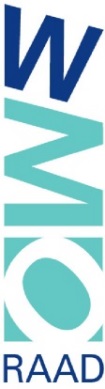 	 Lenny Gleysteen 	- LG	 Albert Marsman	- AM	 Jiska Ouwerkerk-Houkema	- JO	 Hans Manschot (voorzitter)	- HM	 Johan Oude Engberink	- JOE	 Gerard Ingenhoest 	- GI	 Trudy Weierink-Siers	- TW	 Jeannette Tijs	- JT	 Marion Schothans-Hofstede	- MS	 Koert Webbink	- KW 	 Marcia Reitsma	- MR	 Evelien Hondebrink (notulist)	 Jan Schellekens	- JS	 aanwezig          afwezig	 Babet Nijhuis (gemeente)	- BN	 Sander ten Napel	- StNOpening en vaststellen agenda
KW opent, als plaatsvervangend voorzitter, de vergadering en heet iedereen welkom. Afmk: GI, JT, AM. Eén persoon op de publieke tribune. Mededelingen
Verder geen mededelingen.Vanuit de gemeente Hellendoorn Planning en stand van zaken door S. ten Napel en B. Nijhuis
Factsheet is ter voorbereiding reeds gedeeld en de presentatie wordt als bijlage toegevoegd bij deze notulen. Maatwerk zorgt ervoor dat dezelfde hulpvraag anders ingevuld kan worden. In 2021 zijn er extra Rijksmiddelen gekomen om de tekorten op jeugdzorg te dekken, ontstaan door de crisis, doorstroom en overbruggingszorg.Themadagen om kennis up to date te houden en tegelijkertijd kostenbewust te blijven, met één doel: inwoner staat centraal.Ambities 2021Wmo Q3: Uitkomsten cliëntervaringsonderzoek 2020, WoonZorg Visie, Tweede wijziging Verordening WMO en Jeugdhulp 2019 en Notitie Coach zelfstandig leven.Wmo Q4: Besluitvorming doordecentralisatie Beschermd wonen en de notities begeleiding & dagbesteding – hulpmiddelen & woningaanpassingen en onafhankelijke Cliëntondersteuning. Doelgroepenvervoer Q3: Uitkomst aanbesteding callcenter incidenteel maatwerkvervoer Doelgroepenvervoer Q4: Verordening bekostiging leerlingenvervoer en Uitkomsten onderzoeken t.a.v. vervoer dagbesteding en regiotaxiJeugd Q3: Inzet schoolzorgondersteuners in het reguliere basisonderwijs (Inzet van schoolondersteuners op de basisschool om aan de vraag te voldoen van scholen m.b.t. zorgvragen.), Collectief arrangeren op de Elimschool (verbinding onderwijs-zorg) en Start met cliëntervaringsonderzoek Jeugd 2021.Jeugd Q4: Regiovisie Jeugdhulp, Afronding implementatie nieuwe woonplaatsbeginsel Jeugdwet(start per 1 januari 2022), Aanpak (complexe) echtscheidingsproblematiekSociaal Domein Breed: Inrichting Sociaal Plein, besluit Koers Inkoop Wmo en Jeugd en uitvoering breed steunpakket Welzijn & Leefstijl. VragenJS: Extra kosten medisch specialisten, wie zijn dat? Kinderartsen.Wat is woonplaatsbeginsel? De gemeente waar ouder/gezagsdrager woont wordt dadelijk financieel belast voor de zorg. Dit is een landelijke maatregel.HM: Onafhankelijke cliëntondersteuning, wordt de wmo-raad hierbij betrokken? Het gaat hier om de uitkomst een cliënttevredenheidsonderzoek (benchmark).HM: Wanneer is het Sociaal Plein afgerond of up and running? Feitelijk loopt het al. Bij alle vragen wordt al gekeken welke kennis en expertise er bij de samenwerkingspartners is. De vervolgstap is een fysiek inlooppunt en een website. Delen van gegevens moet ook AVG proof en transparant zijn. Het is afgerond wanneer op wijk- en buurtniveau samengewerkt wordt door de verschillende partijen (welzijn, zorg en (sport)verenigingen) en toegang ook vanuit deze partijen gerealiseerd kan worden. De laatste en derde fase (toegang) is afgerond eind 2023. HM stelt voor om per fase een eindpunt in te stellen en deze dan eerst af te ronden. Dat is meetbaar en rol je niet zo door in een andere fase, waardoor het een heel langdurig traject lijkt. Er worden immers wel stappen gezet.MR: Vraag mb.t. woonplaatsbeginsel. Zij is jeugdbeschermer in de gemeente Enschede. Is het niet zo dat de gemeente waar het gezag/ouder woont nu al verantwoordelijk is, totdat de voogdij verandert? Dan wordt de gemeente waar het kind woont verantwoordelijk. Dat gaat nu veranderen? StN: Nee, vanaf 1 januari 2022 wordt de gemeente waar de jeugdige stond ingeschreven voorafgaand aan de ‘zorg met verblijf’ verantwoordelijk voor de zorgkosten van het verblijf. Dus de oorspronkelijke gemeente blijft (financieel)verantwoordelijk voor een jeugdige waardoor die gemeente gestimuleerd wordt om te investeren in preventie. MR: Dat was toch al zo, tenzij er voogdij is? StN: Nee, nu is het zo dat de gemeente waar het kind ‘zorg met verblijf’ ontvangt (en dus staat ingeschreven) financieel verantwoordelijk is voor die zorg. Op het moment dat er een voogdijmaatregel is, dan ligt het anders. Dan ligt de financiële verantwoordelijkheid vaak niet meer bij de gemeente waar ouders staan ingeschreven, omdat zij (tijdelijk) geen volledig gezag meer hebben over hun kind. MR: Helder, sommige gemeente zijn ‘de klos’ wanneer zij een groot zorgaanbod hebben en jeugdbescherming daar kinderen gaat plaatsen. Dat zou betekenen dat deze gemeenten financieel zwaarder belast zijn.  StN: Deze wetswijziging beoogt deze prikkel voor deze gemeenten weg te nemen. Vanaf 1 januari blijft de oorspronkelijke gemeente (financieel)verantwoordelijk ook als het kind (tijdelijk) in een andere gemeente woonachtig gaat zijn voor een vorm van residentieel verblijf.MR: Naar welke overbruggingszorg wijkt gemeente uit? StN: Bijvoorbeeld de jeugd-POH’er. MR: Gaat dat over de Jeugd GGZ of ook over residentiële plaatsen? StN: Ja, er is een enorme toename geweest in het vierde kwartaal van 2020. Er waren veel wachtlijsten voor deze plekken. Soms zijn er toen andere begeleidingstrajecten ingezet, omdat er gewoon geen plek was.
(In de residentiële jeugdhulp leven kinderen en jongeren, vrijwillig of gedwongen, dag en nacht buiten hun eigen gezin. Zij verblijven in leefgroepen en worden begeleid door pedagogisch medewerkers. Het verblijf kan variëren van enkele dagen per week tot de hele week, voor een korte of langere periode. Bron: nji.nl)KW: Ligt de gemeente op koers qua maatregelen. StN: Ja, de interventies van Twijnstra-Gudde zijn uitgevoerd en gemeente ligt op koers. TW: Er is veel gezegd en toegelicht. Het is belangrijk om de professionals mee te nemen in de ontwikkeling en het proces, omdat zij rechtstreeks met de inwoners te maken hebben. Het is belangrijk om draagvlak te behouden voor wijzigingen en ontwikkelingen.Toelichting jeugdbeschermingstafels door Marcia ReitsmaOm ruis op de lijn te voorkomen zijn jeugdbeschermingstafels ingericht. Aan een Jeugdbeschermingstafel vindt afstemming en overdracht plaats tussen ouders, jeugdigen (12+), de betrokken zorgorganisatie(s) binnen het gedwongen kader en gemeenten met als doel om eenduidig te werken met en voor gezinnen om de veiligheid van de jeugdigen te vergroten. Doel is éénduidig werken om de veiligheid van de jeugdige te bewaken.3 momenten wanneer een JB-tafel plaatsvindtRaad v/d kinderbescherming doet onderzoek  gaat het om een maatregel bv OTS (onder toezichtstelling), dan sluit de jeugdbeschermer aan. Tafel is binnen een vrijwillig kader met eventueel een GI (gecertificeerde instelling). Overdracht na raadsonderzoek. Tafel gaat niet door als ouders/jeugdigen niet aanwezig zijn.Toetsing voorgenomen beëindiging ondertoezichtstelling. Tafel gaat wel door als ouders/jeugdigen niet aanwezig zijn.De 14 Twentse gemeenten doen allen mee en zijn opgedeeld in 4 subregio’s.HM: Hoe zit het met de kinderen onder de 12? Kinderen (al vanaf 5 jaar) worden wel gehoord door bijvoorbeeld een jeugdconsulent, maar hoeven niet aan een tafel aan te sluiten met allemaal volwassenen.  TW: Is deze werkwijze beter? Ja, mensen weten elkaar beter te vinden. Er zijn vaste momenten waarbij iedereen aanwezig zijn. Alle afspraken worden ter plekke op papier gezet. Alleen bij een crisis is een jeugdbeschermingstafel achteraf.KW: Over welke aantallen hebben wij, is er een toename? MR: samenleving is veel mondiger en mensen staan sneller op hun strepen. Er is een toename in GGZ en verslavingsproblematiek. Daarnaast steken vechtscheidingen er met kop en schouders bovenuit. Een OTS (onder toezichtstelling) wordt niet als een passende maatregel ervaren hierin. Soms moet je gewoon concluderen dat ouders niet meer met elkaar door ‘één deur kunnen’ en het gezag strikt verdelen.HellendoornIn 2020 waren er gemiddeld iets meer dan 600 jeugdigen in zorg binnen de jeugdhulp. Voor jeugdreclassering zien we, net als in 2020 in de eerste 4 maanden van 2021 een stabiel beeld van 7- 8 jeugdigen. De lichte daling bij de jeugdbescherming uit 2020, stabiliseert zich de eerste 4 maanden van 2021 naar een aantal van 63 jeugdigen. De grilligheid van crisis, jeugdzorgplus en driemilieusvoorzieningen is bekend. In Q4 2020 was een piek te zien van 11 jeugdigen in zorg. Door de POH zijn in de eerste 4 maanden van 2021 er 54 trajecten afgerond, waarvan er 27 verwezen zijn en 26 niet verwezen zijn (1 onbekend). Er zijn in deze periode minder trajecten afgerond dan in Q3 en Q4 van 2020. Bron: factsheet Sociaal Domein.Overzicht post en informatie
Alle leden hebben kennis kunnen nemen van de inhoud van de  verzonden stukken. 
Notulen AC zijn gedeeld met de Wmo-raadsleden. In dit interne verslag is de voorbespreking terug te vinden en andere zaken die aan de orde zijn gekomen.
Concept-Notulen 10 mei 2021 
Naar aanleiding van:Een aantal zaken en actiepunten zijn terug te vinden in de verzamelbrief van 23 juni 2021, zoals de wasverzorging en de regeling burgerparticipatie. Als Wmo-raad goed onderscheid maken wat een toezegging naar de gemeenteraad is en wat naar de Wmo-raad.Notulen worden vastgesteld.Informatie vanuit de aandachtsgebieden
Deze zijn onlangs opnieuw ingesteld en herverdeeld onder nieuwe en oude leden. De werkgroep mantelzorg vraagt zich af wat ze concreet kunnen doen? Zijn er witte vlekken? Door actief voelsprieten uit te zetten kun je informatie ophalen. Er is een mail binnengekomen over het pre-mantelzorgbeleid. Zie hiervoor het verslag van de AC van 23-06-21. De informatie wordt doorgestuurd naar de werkgroep en kan ter voorbereiding op de notitie WoonZorg Visie gebruikt worden.Via het Clpf is ook een individuele vraag binnen gekomen, waarvan de AC ook heeft aangegeven dat de Wmo-raad geen individuele gevallen behandeld. Hoe gaan we met individuele vragen om? Delen met de hele Wmo-raad is niet altijd wenselijk, er staat soms persoonlijke informatie in. De betreffende vraag eventueel doorsturen naar de aandachtsvelders. De AC is hier leidend in. De Wmo-raad adviseert alleen beleidsmatig.Informatie vanuit ouderenbonden, Cliëntenplatform/Netwerk en anderen
Zie opmerking vanuit Clpf hierboven. Geen informatie vanuit de ouderenbonden.
Rondvraag en sluiting
JO: volgende keer live of digitaal? In principe live, tenzij de AC anders besluit.
ACTIELIJST /AANDACHTSLIJSTDatum vergaderingAandachtspunt: Doordecentralisatie Beschermd wonenScootmobielpoolThemabijeenkomst LHBT/gender Invulling cliëntondersteuning /vertrouwenspersoon. Q419-10-2020Presentatie door Sociaal makelaar agenderen (november 2021)10-5-2021Rondleiding door gemeentehuis10-5-2021